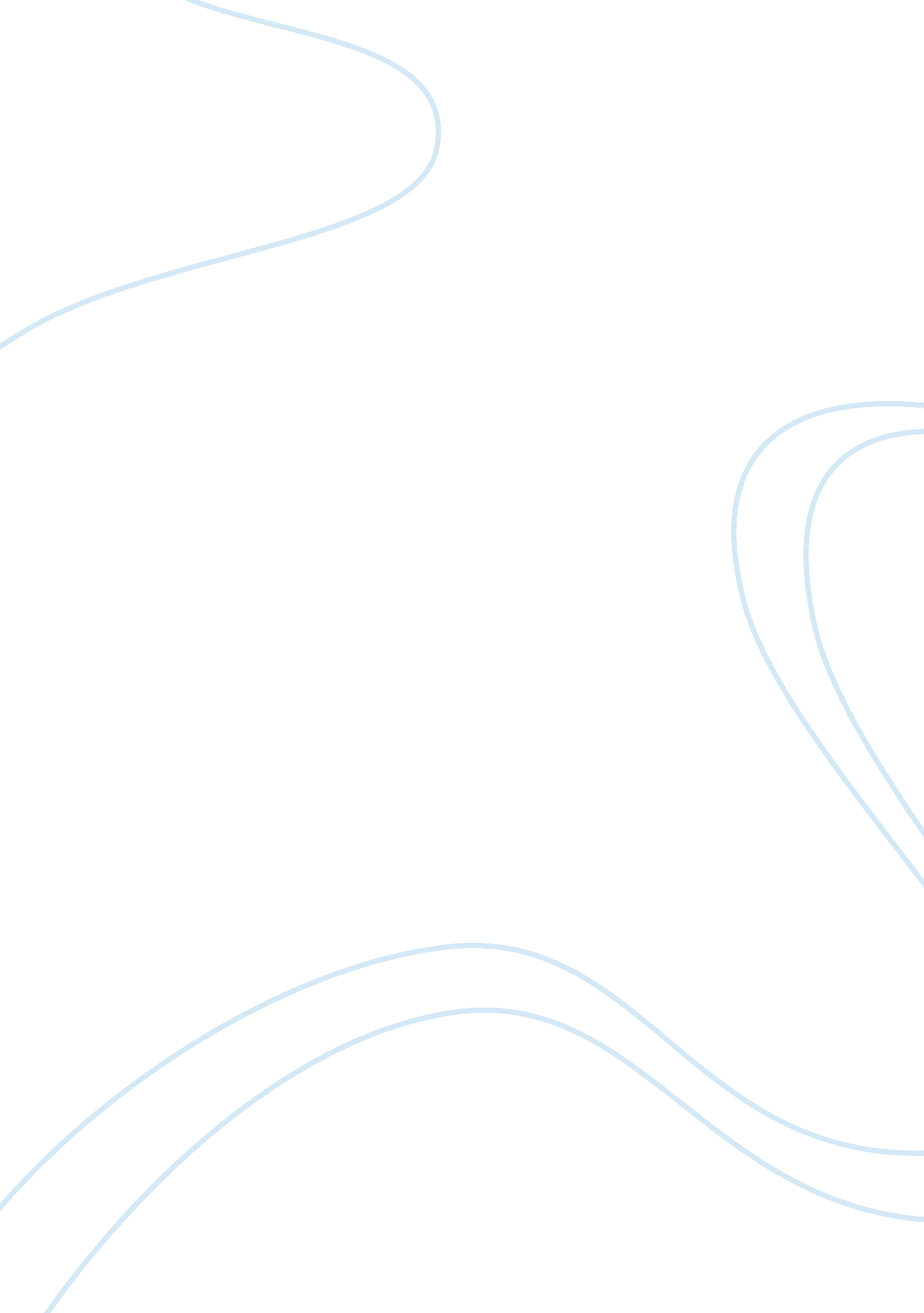 Critical analysis of the character of edward rochester english literature essayLiterature, British Literature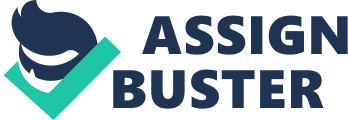 Edward Rochester does non resemble a hero portrayed in faery narratives, characters who remain inactive throughout the secret plan. He is instead a dynamic and circular character that changes notably. He has values that are far from freedom, regard, and unity. In his behavior to Jane, one can detect dramatic alterations. First of all, his being passionate, guided by his senses instead than his rational head, drags him to get married an insane adult female. The state of affairs of being married to a huffy adult female, and farther being lied to by his ain household formoneyaffairs, makes him an castaway despite of his high societal position. He feels trapped and all the prevarications Rochester believes shortly organize a sense of misgiving, and do him turn more and more distant from society. Second, Rochester is a misanthropic Rebel who refuses to accept and give to the orders of society. It is merely when he meets Jane, a adult female who is intellectually equal to him and morally superior than him and who understands his true nature, that his sensitiveness is revealed. He wholly fails to detect his societal rank and ignores other 's sentiments, and clearly falls in love with Jane. Rather than keeping appropriate category boundaries, Rochester makes her feel `` as if he were my relation instead than my maestro. '' ( 242 ) He loves Jane in a physically field but in a mentally deep manner which shows that he is non shallow. However, his unfortunate matrimony to Bertha Mason becomes an obstruction to his brotherhood with Jane. This clip Rochester, A intentionally outcasts himself from his former enchained life with Bertha in hunt for a existent opportunity for true love. A great trade is written and discussed about Rochester 's matrimony and character which comes along with a batch of inquiries. Even though Rochester did n't cognize his married woman was insane, can he be blamed for the matrimony to a adult female he barely knew? Under English jurisprudence at the clip, a adult male whose married woman became insane could non acquire adivorce. But is Mr. Rochester 's manner to cover with this job by concealing his huffy married woman off the right thing to make? And does the fact that he thinks he deserveshappinessgive him the right to lead on the adult female he loves? It is true that he is frantically in love with Jane, yet the fact remains that his attack to win and procure her as a married woman was incorrect for Mr. Rochester was really inconsiderate of the world. He did non care about what sort of a place it would set the others when he got what he wished, get marrieding Jane. Rochester was determined to get married her and he did non believe about the immorality of the matrimony sing he was already married to Bertha Manson even though one can think it would be lay waste toing for Jane. However Jane brings out the best in him particularly as the narrative advances toward the terminal, their differences causes the enlightenment. Bronte uses Jane as a visible radiation to cast on Rochester 's character. In the terminal he becomes a new adult male, his dark secrets and qualities ceases to be a portion of his life. As I mentioned in the beginning, the footing of Rochester 's blemished life was his dark secrets, and by along with a dirt or wickedness. And all these go excusable merely when the existent circumstance is revealed and when all the concealed facts are lightened. He is the first individual in the novel to offer Jane enduring love and a existent place. Although Rochester is Jane 's societal and economic higher-up, and although work forces were widely considered to be of course superior to adult females in the Victorian period, Jane is Rochester 's rational equal. Furthermore, Jane proves to be his moral higher-up after the fact that Rochester 's matrimony to Bertha is revealed. Prior to run intoing Jane his character was wild and unprompted. Jane helped him mend his lesions and confront with himself. Keeping secrets about himself and his yesteryear could make nil good for him but merely promoted dishonesty and destroyed his relationship with Jane. And merely when he could interrupt the ironss from his yesteryear could he be free and go a new adult male. Towards the terminal of the novel, Rochester grows and develops from his enduring leting the two characters to travel on and happen felicity together. He eventually pays for his wickednesss, he becomes a appropriately soft hubby for Jane, who morally ushers and corrects him at novel 's terminal. 